Mains Power : 	   85 to 264V AC (47 to 440Hz) <and> 110 to 264V DC            Optional Low Voltage DC (18 to 36V )Head Pairs and Mounting Hardware ( all sizes in mm )N1 	 N2	 N3	 N4    	    	    	     	Nominal Head Pair Sizes: should be 50mm larger than bus bar to accommodate mounting hardware    	    	    	    	Mounting Channels: 2 pieces provided with each head pair ( standard : N# mm + 165mm )    	    	    	    	Head Clamp Threaded Rods: 4 pieces provided with each system ( standard : 105mm )    	    	    	    	Bus Clamp Threaded Rods: 2 pieces provided with each head pair ( standard : N# mm + 70mm ) |---0.25%----|	 |---0.75%---| 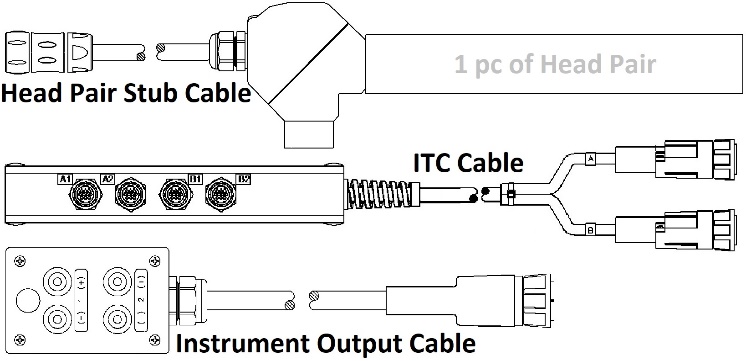  |---------0.50%--------|	          Head Pair Combination		 |--- 0.50% --|	             measurement accuraciesCable Lengths			Standard	CustomHead Pair Cable Stubs	 2m		      m	ITC Cable			 5m		      mInstrument Output Cable	 2.5m	      mProcess Output Cable	 10m 	      mMains Power Cable		 10m  	      mLVDC Mains Power Adapter  2m		      mCarry / Transport Cases	     Hard Side ( <3 head pairs & Meter Unit)	    Soft Side (ITC, output & mains cables) Special Instructions on 2nd page	     ALL COMMENTS, CORRECTIONS AND/OR CHANGES MUST BE INITIALED AND DATED											Serial No.:      Special Instructions :		NOTE : All Comments, Corrections and/or Changes Must be Initialed and DatedWorksheet Revision : Worksheet Revision : Serial No.:      Serial No.:      Serial No.:      Customer:Completed by/Date:Completed by/Date:Project:Reviewed by/Date:Reviewed by/Date:SOR No.:Quote No.System Item No.: System Item No.: Main / Std. OutputsMain / Std. OutputsMain / Std. OutputsMain / Std. OutputsMain / Std. Outputs0% F.S.Cal.Pt.     kAStd. Cal. Pt. is + 100% of F.S.Main / Std. OutputsMain / Std. OutputsMain / Std. OutputsMain / Std. OutputsMain / Std. Outputs      Main Measuring Range→       Main Measuring Range→       Main Measuring Range→       Main Measuring Range→ - 100% F.S. -    kA - 100% F.S. -    kA - 100% F.S. -    kA 0kA+ 100% F.S.  +    kAOutput TypeChoose OneCurrent 1Current 1“0 to 20 mA”“0 to 20 mA”“0 to 20 mA”“0 to 20 mA”-20mA-20mA-20mA0mA+20mAOutput TypeChoose OneCurrent 2Current 2“4 to 20 mA”“4 to 20 mA”“4 to 20 mA”“4 to 20 mA”-12mA-12mA-12mA+4mA+20mAOutput TypeChoose OneCurrent 3Current 3“4 to 20 mA” “4 to 20 mA” “4 to 20 mA” “4 to 20 mA” +4mA+4mA+4mA+12mA+20mAOutput TypeChoose OneVoltage 1Voltage 1“0 to 1 Volt”“0 to 1 Volt”“0 to 1 Volt”“0 to 1 Volt”-1 Volt-1 Volt-1 Volt0 Volts+1 VoltOutput TypeChoose OneVoltage 2Voltage 2“0 to 10 Volts”“0 to 10 Volts”“0 to 10 Volts”“0 to 10 Volts”-10 Volts-10 Volts-10 Volts0 Volts+10 VoltsTrip Setpoint 1:Trip Setpoint 1:      kA      kA      kA      kA  Forward  Reverse  Reverse  Reverse  Not Used  Not Usedtrip must be within +/-5% to +/-100% of Main F.S..trip must be within +/-5% to +/-100% of Main F.S..trip must be within +/-5% to +/-100% of Main F.S..Optional“PE”Outputs  ( Protection Extension )                   NoneOptional“PE”Outputs  ( Protection Extension )                   NoneOptional“PE”Outputs  ( Protection Extension )                   NoneOptional“PE”Outputs  ( Protection Extension )                   NoneOptional“PE”Outputs  ( Protection Extension )                   None(“-“ not used for Sigma)0% F.S.Cal.Pt.      kAStd. Cal. Pt. is + 100% of F.S.Optional“PE”Outputs  ( Protection Extension )                   NoneOptional“PE”Outputs  ( Protection Extension )                   NoneOptional“PE”Outputs  ( Protection Extension )                   NoneOptional“PE”Outputs  ( Protection Extension )                   NoneOptional“PE”Outputs  ( Protection Extension )                   None            PE Measuring Range→               PE Measuring Range→               PE Measuring Range→               PE Measuring Range→               PE Measuring Range→               PE Measuring Range→   -100% F.S.  -     kA0kA+100% F.S.  +     kAOutput TypeChoose OneCurrent 1Current 1Current 1“0 to 20 mA”“0 to 20 mA”“0 to 20 mA”“0 to 20 mA”“0 to 20 mA”“0 to 20 mA”-20mA0mA+20mAOutput TypeChoose OneCurrent 2Current 2Current 2“4 to 20 mA”“4 to 20 mA”“4 to 20 mA”“4 to 20 mA”“4 to 20 mA”“4 to 20 mA”-12mA+4mA+20mAOutput TypeChoose OneCurrent 3Current 3Current 3“4 to 20 mA” “4 to 20 mA” “4 to 20 mA” “4 to 20 mA” “4 to 20 mA” “4 to 20 mA” +4mA+12mA+20mAOutput TypeChoose OneVoltage 1Voltage 1Voltage 1“0 to 1 Volt”“0 to 1 Volt”“0 to 1 Volt”“0 to 1 Volt”“0 to 1 Volt”“0 to 1 Volt”-1 Volt0 Volts+1 VoltOutput TypeChoose OneVoltage 2Voltage 2Voltage 2“0 to 10 Volts”“0 to 10 Volts”“0 to 10 Volts”“0 to 10 Volts”“0 to 10 Volts”“0 to 10 Volts”-10 Volts0 Volts+10 Volts Trip Setpoint 2: Trip Setpoint 2:     kA     kA     kA     kA  Forward  Forward  Reverse  Reverse  Reverse  Not Usedtrip must be within +/-5% to +/-100% of PE F.S.trip must be within +/-5% to +/-100% of PE F.S.trip must be within +/-5% to +/-100% of PE F.S.trip must be within +/-5% to +/-100% of PE F.S.trip must be within +/-5% to +/-100% of PE F.S.trip must be within +/-5% to +/-100% of PE F.S. Trip Setpoint 3: Trip Setpoint 3:     kA     kA     kA     kA  Forward  Forward  Reverse  Reverse  Reverse  Not Usedtrip must be within +/-5% to +/-100% of PE F.S.trip must be within +/-5% to +/-100% of PE F.S.trip must be within +/-5% to +/-100% of PE F.S.trip must be within +/-5% to +/-100% of PE F.S.trip must be within +/-5% to +/-100% of PE F.S.trip must be within +/-5% to +/-100% of PE F.S.Optional Display :  NoneOptional Display :  NoneOptional Display :  NoneOptional Display :  NoneOptional Display :  NoneOptional Display :  None  DC (DC Applications)  DC (DC Applications)  DC (DC Applications)  DC (DC Applications)  DC (DC Applications)  True RMS (AC or Pulse Applications)  True RMS (AC or Pulse Applications)  True RMS (AC or Pulse Applications)  True RMS (AC or Pulse Applications)